Czym są systemy ERP i na czym polega to rozwiązanie?Technologia cały czas idzie do przodu. Z roku na rok powstaje coraz więcej usprawnień do zarządzania przedsiębiorstwem. Jednym z nich są systemy ERP. Z naszego artykułu dowiesz się czym tak naprawdę są i gdzie konkretnie znajdują swoje zastosowanie.Systemy ERP - Co należy wiedzieć?Oprogramowanie, jakim są systemy ERP, powstało z myślą o wygodniejszym i efektywniejszym zarządzaniem głównymi obszarami lub zasobami przedsiębiorstwa. Jest to szereg funkcji, które są przeznaczone do określonych procesów w firmie odpowiedzialnych m.in. za produkcję, finanse i księgowość, HR, handel czy magazyn. Co ważne, wszystko jest oparte na jednej głównej bazie danych. Jest to bardzo wygodne z tego względu, że wszystko jest gromadzone i uporządkowane w jednym miejscu.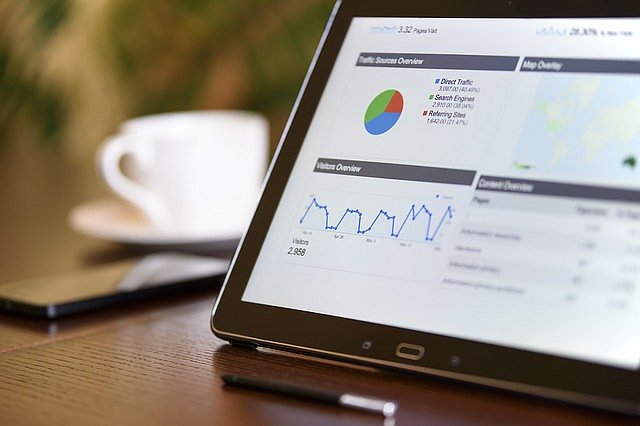 Zastosowanie systemów ERPSystemy ERP to rozwiązania technologiczne, które sprawiają, że procesy wewnętrzne przebiegają efektywniej. Za pomocą tych systemów możemy wprowadzić masę usprawnień m.in. przyspieszyć przepływ informacji wewnątrz firmy, zoptymalizować koszty i zapasy firmy oraz zarządzać finansami lub zasobami przedsiębiorstwa.Jakie oprogramowanie będzie odpowiednie dla Twojej firmy?Jest to kwestia bardzo względna, ponieważ na wybór odpowiedniego systemu ERP wpływa wiele czynników w postaci naszych potrzeb i oczekiwań. Sama branża firmy i cele, jakie stawiamy względem systemu są kluczowe. Bardzo ważne, aby wybrać taki system, który będziemy mogli spersonalizować pod własne preferencje.